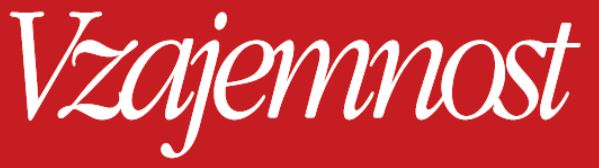 Vzajemnost povezuje generacijeReciprocity Connects GenerationsMag. Jožica Dorniž, odgovorna urednicaVzajemnost, Ljubljanahttps://www.vzajemnost.si/o-nas 		Jozica.Dorniz@Vzajemnost.siVzajemnost je najstarejša slovenska revija za ljudi v zrelih letih, izhajati je začela leta 1974, takrat še kot priloga Delavske enotnosti, leta 1985 pa je postala samostojna revija. Ustanovljena je bila z namenom, da seznanja bralce o pokojninski, socialni, zdravstveni in delovno-pravni politiki, ki vplivajo na položaj generacij, na razmerja med njimi in na njihovo solidarnost. Z leti je postajala vse obsežnejša, dodane so bile strani o zdravju, prehrani, rekreaciji pa o vrtnarjenju, potovanjih in življenjske zgodbe znanih in manj znanih ljudi. Preko malih oglasov pomaga pri iskanju družabnikov, prijateljev in partnerjev. Vzajemnost seznanja tudi z informacijami in novostmi obeh ustanoviteljev Zavoda za pokojninsko in invalidsko zavarovanje in Zveze društev upokojencev Slovenije. Izhaja mesečno in jo prejemajo le naročniki.Pred skoraj 45-timi leti, ko je izšla prva številka Vzajemnosti, je bil svet precej drugačen kot je danes, upokojencev je bilo manj kot jih je sedaj, v Sloveniji jih je bilo tedaj manj kot dvesto tisoč, danes jih je več kot 615.000. Tudi medijev je bilo manj, začele pa so se pojavljati specializirane revije in med prve revije za starejše v Evropi sodi tudi Vzajemnost. Največ sprememb pa je prinesel internet, ki pa so ga bolj sprejele mlajše generacije. Danes je ponudba informacij zelo velika, vse težje je izbrati pravo. Nedavna razkritja o lažnih novicah, ki so se še posebej udomačile na družbenih omrežjih, so pokazala, da vsemu, kar prinašajo, ni za verjeti.Vzajemnost kot tradicionalni medij skrbi za preverjene in točne informacije. Na revijo je naročenih okrog 27.000 naročnikov, prebere pa jo okrog 75.000 ljudi. Zadnjih deset let ima tudi svojo spletno stran www.vzajemnost.si , kjer vabi bralce k prebiranju aktualnih novic, vsebine revije in h komentiranju. Celotna vsebina revije je na spletu na voljo le naročnikom pod posebno kodo. Vzajemnost ima tudi svoj facebook profil, ki omogoča še več komunikacije z bralci.Nove komunikacijske poti so dobrodošle, saj se ljudje lahko še bolj povežejo, informacije pa so isti hip dosegljive povsod po svetu. Še vedno pa bralci Vzajemnosti revijo najraje prebirajo v papirnati obliki, kar je pokazala tudi zadnja anketa. Tudi na vprašanje, ali uporabljajo družabna omrežja, je bilo malo pritrdilnih odgovorov. To kaže, da je med starejšimi še veliko ljudi, ki jim je internet in svet digitalizacije tuj. Ker se vse več stvari dogaja na spletu, tudi razni upravni postopki, spletna banka, naročila k zdravniku in drugo, vse to povzroča, da je starejša generacija v družbi še bolj odrezana in odvisna od drugih. Poleg tega težje opravlja vsakdanje opravke in je zaradi tega tudi finančno bolj obremenjena – npr. plačilo položnic pri bančnem okencu je dražje kot v spletni banki ipd. Na novosti, ki jih prinaša splet in konkretno, kako ga lahko uporabljamo, pišemo tudi v Vzajemnosti. Predvsem pa je pomembno, da revija skrbi za informiranost tistih, ki (še) niso na internetu. Poleg tega je Vzajemnost več kot le informator, saj bralce tudi povezuje in skrbi za njihovo druženje (mesečne izlete in letna srečanja). Naročnikom omogoča tudi brezplačno telefonsko svetovanje s področja prava, pokojninskih vprašanj, zdravstva, bolnikovih pravic, socialnega varstva in družbene skrbi za starejše.Pri uvajanju novih tehnologij in možnosti, ki jih omogoča, je pomembno, da si staro in novo podaja roke, dopolnjuje in je ljudem v pomoč pri vsakdanjem življenju. Spremembam in izzivom tretjega življenjskega obdobja, tudi na področju razvoja tehnologij, bo revija sledila tudi v bodoče. Vzajemnost je več kot revija, saj povezuje generacije tudi na tem področju – bralci lahko dostopajo do aktualnih in zanimivih informacij za starejše na papirju in na spletu. Zagotovo pa spletna stran nudi še dodatne možnosti za razvoj – npr. prostor za objavo pomembnih napotkov in informacij za lažje in prijaznejše življenje starejših.